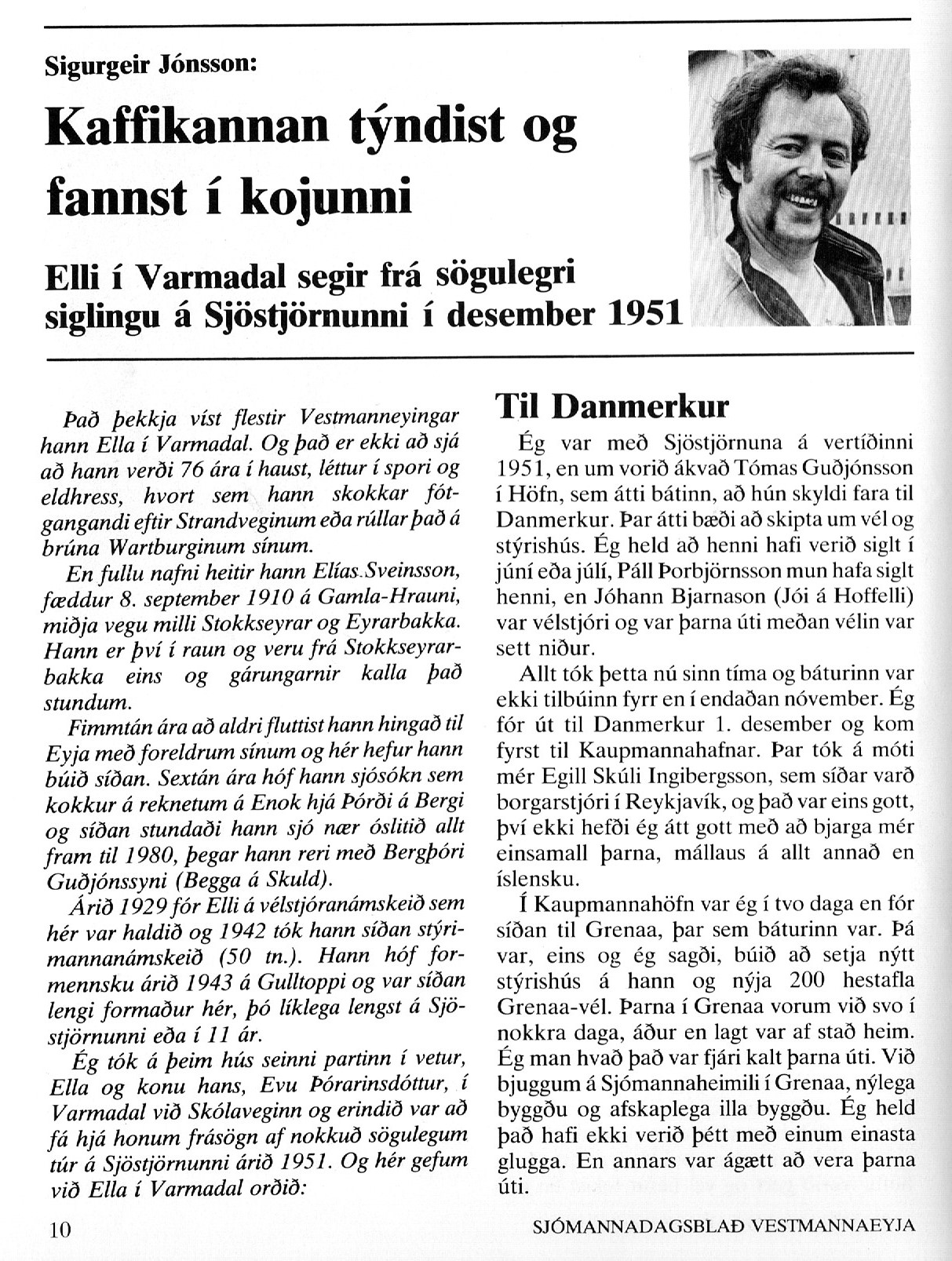 -----1----------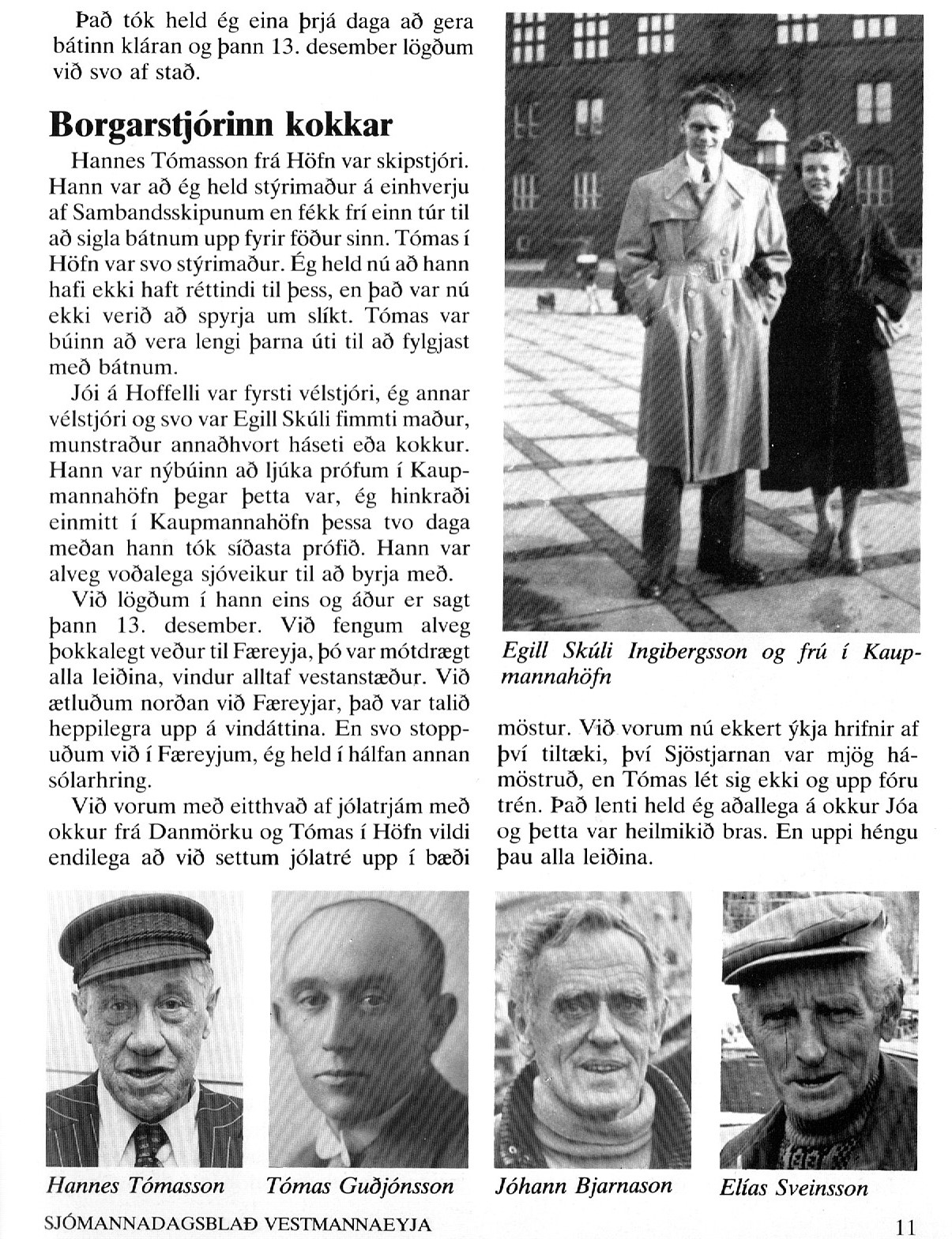 -2-----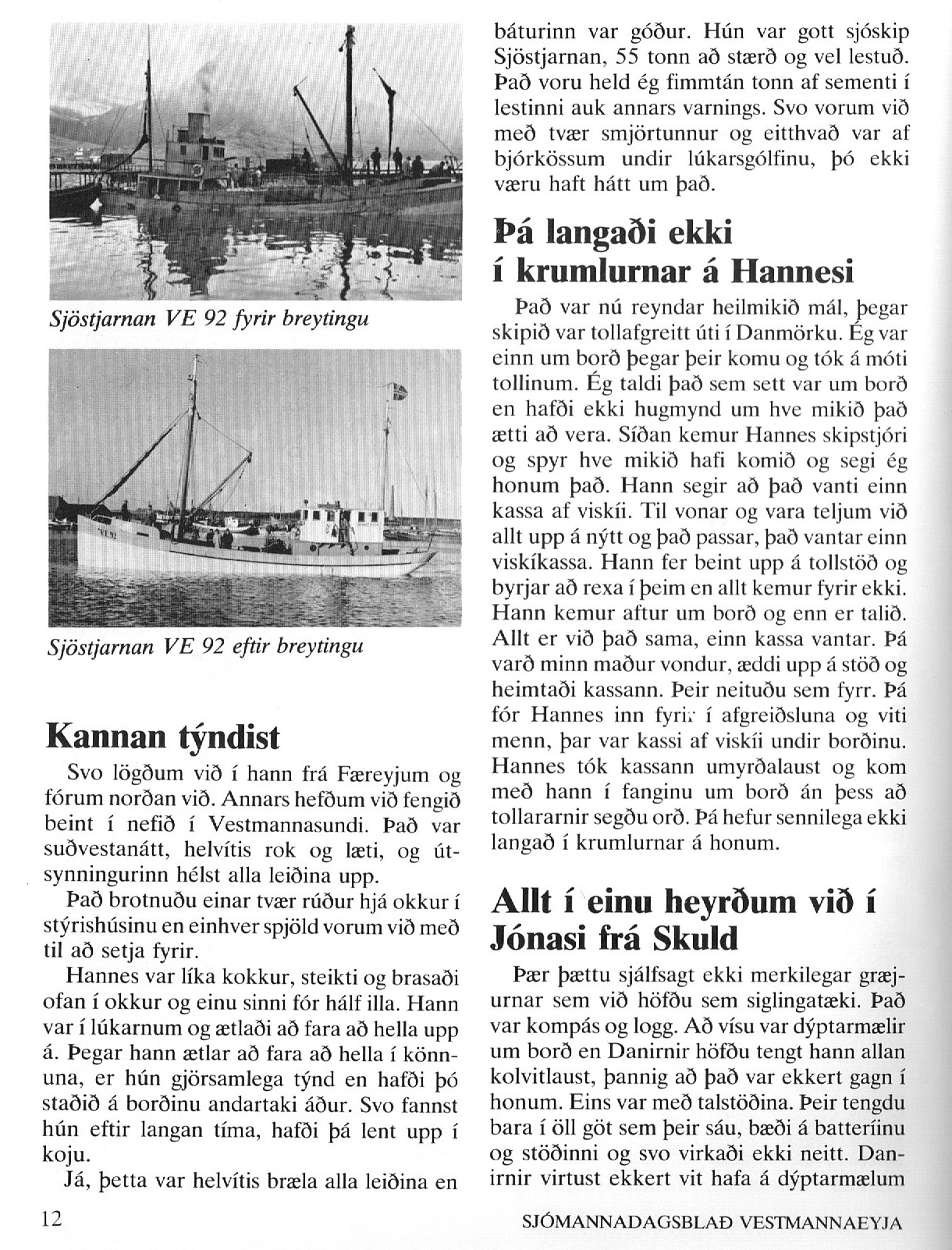 ------3-----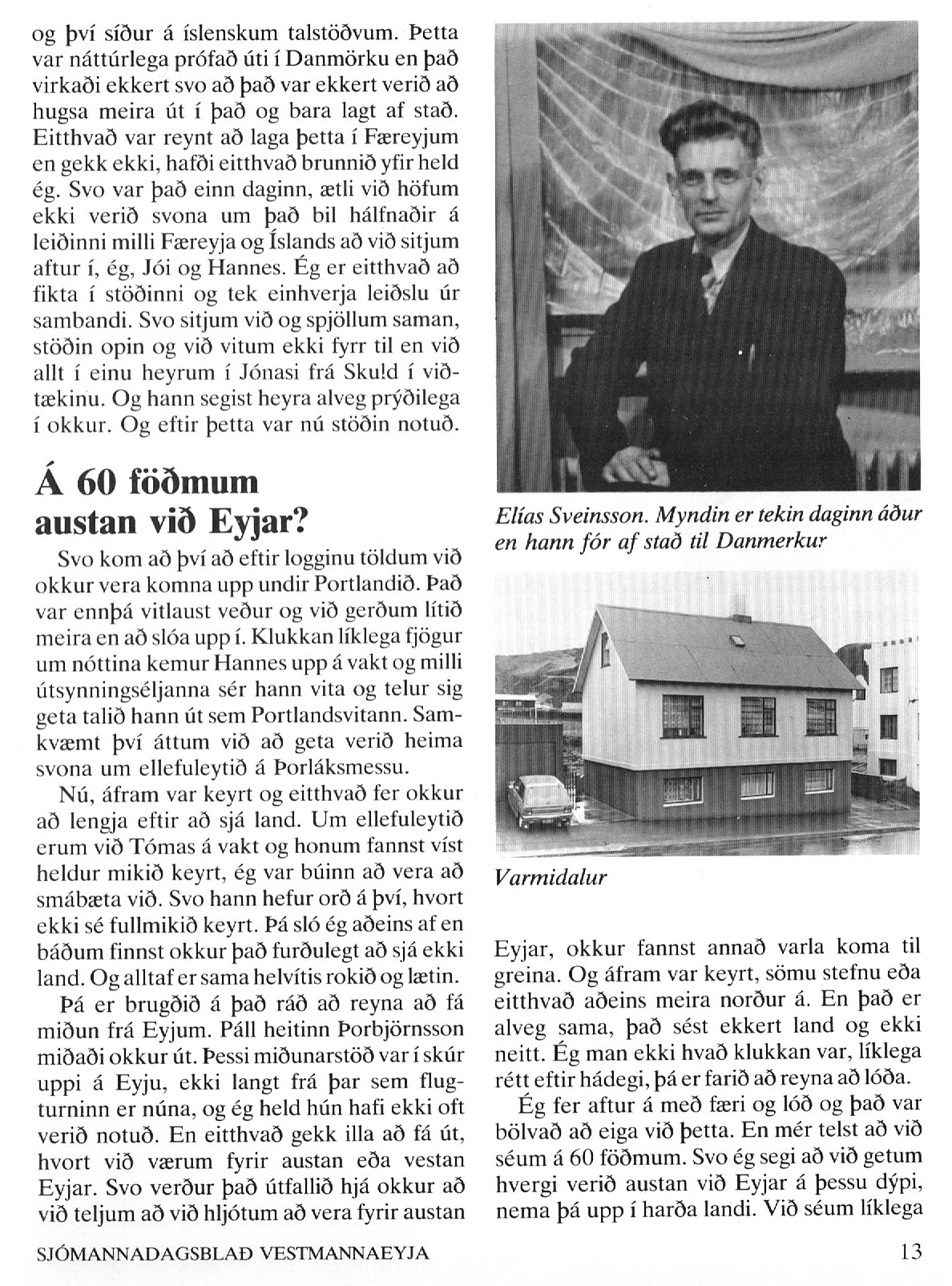 -4-----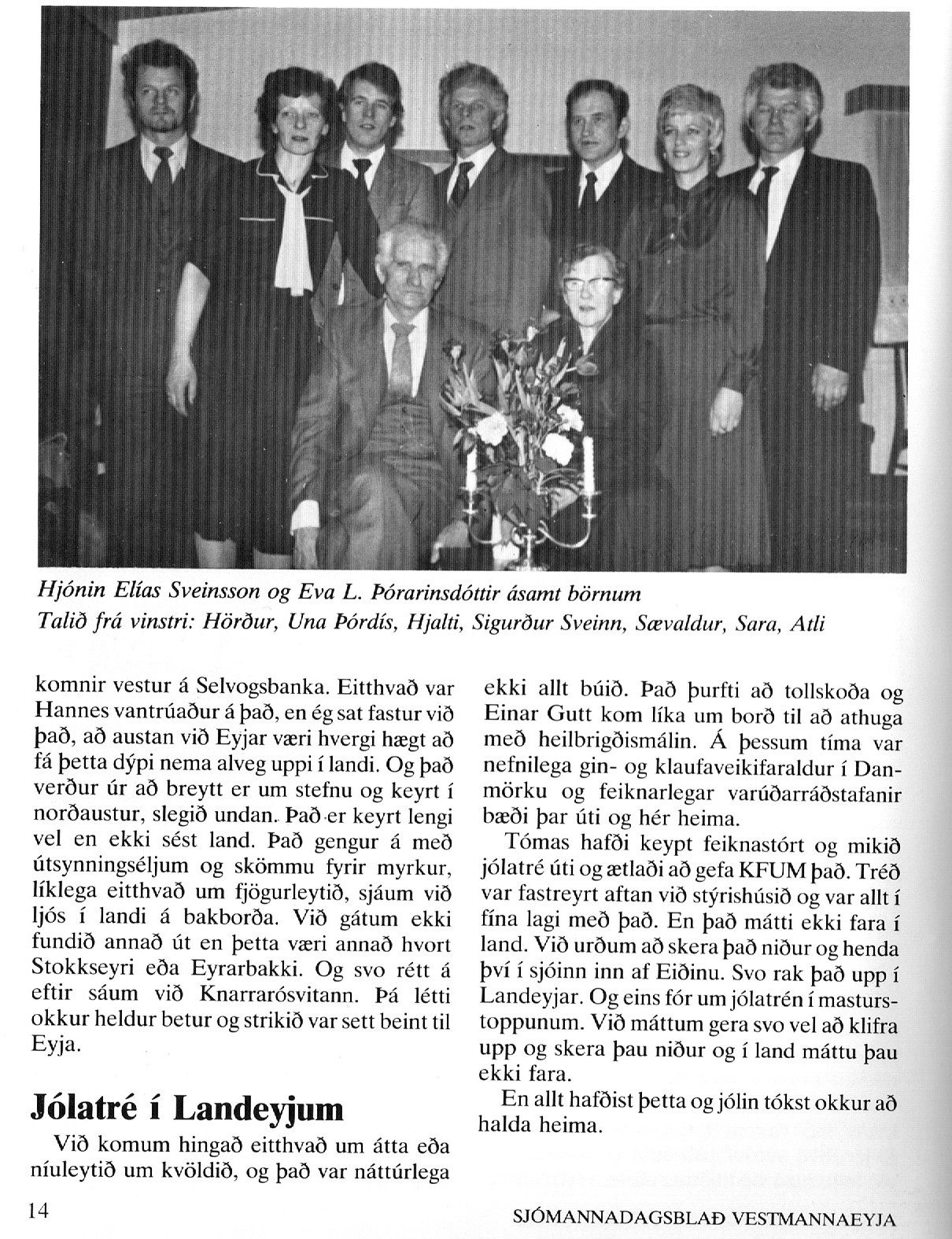 Tekið uppúr sjómannadasblaði 1986